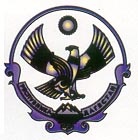 РЕСПУБЛИКА ДАГЕСТАНМУНИЦИПАЛЬНЫЙ РАЙОН «КАЯКЕНТСКИЙ РАЙОН»МКОУ «КАЯКЕНТСКАЯ  СОШ №3» 368554 с. Каякент, ул. Шихсаидова 65 а               kayakent-sosh3@kayakent.ru           «   24   »             марта          2016 г.                                                                  №35/3ПРИКАЗО недопущении незаконных сборов                                                                                      денежных средств  с  родителей                                                                           (законных представителей)                                                                   обучающихся  школы          В целях недопущения коррупции в школеПриказываю:Всем педагогическим работникам:- Не допускать незаконных сборов денежных средств с родителей обучающихся.- При организации культурных, развлекательных мероприятий руководствоваться принципом добровольности участия обучающихся и родителей.Классным руководителям:- На родительских собраниях в начале каждого учебного года ознакомить с федеральными, региональными и муниципальными документами по борьбе с коррупцией и настоящим приказом с занесением данного вопроса в протокол родительского собрания.Контроль за исполнением приказа возложить на заместителя по ВР, Байрамбековой У.Б.Директор школы:                                                             Мукаилов М.И. С приказом ознакомлена:                                                         Байрамбекова У.Б.